Унитарное предприятие «Могилевтурист» 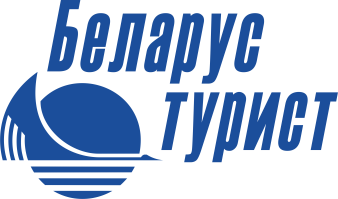 г. Могилев, пр-т Пушкинский, д.6mogilevtourist2@mail.ruwww.mogilevtourist.by+ 375 222 770164,    + 375 222  29 7500090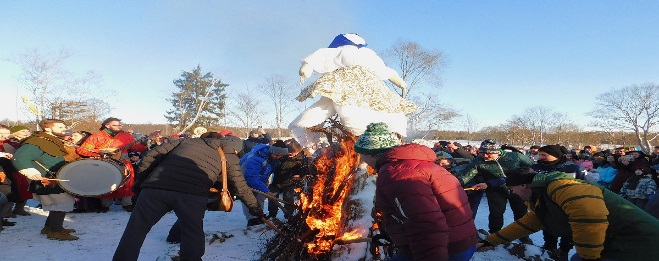 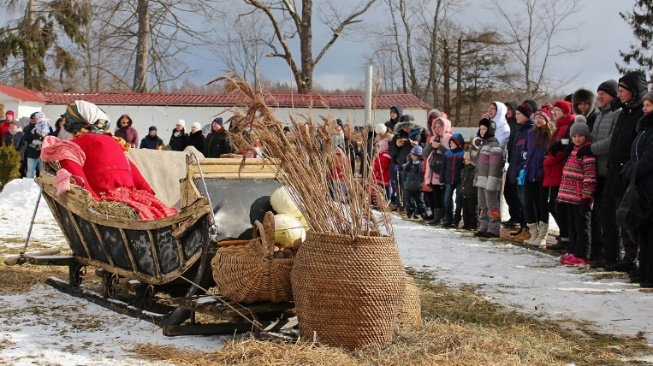 МОГИЛЕВ-ВЯЛІКАЕ КНЯСТВА «СУЛА» ПАРК ГІСТОРЫІ-МОГИЛЕВ       З 19 лютага па 13 сакавіка 2022 года Вялікае княства «Сула»  Парк гісторыі запрашае на незабыўную масленічную квэставую праграму   «Як мы Зіму праважалі, ды Вясну гукалі»Масленіца- гэта адно з самых доўгачаканых  і  яркіх святаў у народным календары.Запрашаем Вас у Вялікае княства “Сула” парк гісторыі пазнаёміцца з цікавымі абрадамі і гульнямі, якія звязаныя з гэтым святам, раскрыць сэнс звычных для нас традыцый, павесяліцца ад усёй душы на масленічным гулянні ў атмасферы  шляхетнай сядзібы  XVIII стагоддзя!Вас чакае : - анімацыйная экскурсія-квэст «Як мы Зіму праважалі, ды Вясну гукалі»;                   - частаваннне блінамі;                    -катанне на брычцы;                   - для дарослых, дэгустацыя брэндавага спіртнога напоя;                    «Старка Запольская»;                   - гульні, скокі і бадзёры настрой!ПРАГРАМА МАСЛЕНІЧНЫХ ЭКСКУРСІЙ
 З першых крокаў па сульской зямлі Вас чакае незабыўнае падарожжа ў свет масленічных традыцый, якое пачнецца з урачыстай святочнай сустрэчы гасцей.    Далей прыхільнікаў прыгод чакае: 
сустрэча на чароўным Млыне (здабыць муку для бліноў); наведванне Замка, дзе ў чароўным куфары схавана пудзіла зімы;займальныя майстар-класы у кузні і ганчарнай майстэрні; гульня-квэст у музеі адукацыі, сустрэча з настаўнікам; мноства забаў на свежым паветры, як “Хуткія бліны” – гульня з патэльнямі; інтэрактыўная кропка Каралеўская Асамблея –набыванне прывілея ў Караля на провады зімы; знаёмства з масленічнымі традыцыямі, абуджэнне мядзведзя;абрад «Спальванне Зімы» з Чараўніцай, гуканне вясны; завяршэннем прыгод стане цікавы наватарскі  масленічны спектакль у сульской  батлейцы,  масленічнае частаванне блінамі (уключана ў кошт праграмы).
    У вольны час госці змогуць пакатацца на брычцы альбо санках (уваходзіць у кошт праграмы), а таксама набыць сувеніры на памяць у майстэрнях рамесленікаў і сувенірнай лаўцы нашага комплексаОриентировочная стоимость тура при группе 40 человек : 3040 BYNВ стоимость входит:-экскурсионное-транспортное обслуживание-программа 1.5-2 часаДополнительно оплачивается :-обед